СУМСЬКА МІСЬКА РАДАVІІІ СКЛИКАННЯ                СЕСІЯРІШЕННЯвід                           № У зв’язку із продовженням в Україні правового режиму воєнного стану, необхідністю проведення сповіщення, роз’яснювальної роботи та інформування мешканців Сумської міської територіальної громади, що має прикордонне розташування, здійснення заходів і повноважень, необхідних для забезпечення захисту безпеки населення та інтересів громади, керуючись статтею 25 Закону України «Про місцеве самоврядування в Україні», Закону України «Про місцеве самоврядування»,  Сумська міська радаВИРІШИЛА:1. Затвердити програму «Воєнний стан: інформування Сумської міської територіальної громади» на 2023 рік  згідно з додатком до рішення.2. Департаменту комунікацій та інформаційної політики Сумської        міської ради (Дяговець О.В.) звітувати про хід виконання програми «Воєнний стан: інформування Сумської міської територіальної громади» на 2023 рік до    01 квітня 2024 року.3. Координацію роботи щодо виконання цього рішення покласти на департамент комунікацій та інформаційної політики Сумської міської ради, контроль – на профільну постійну комісію Сумської міської ради. Сумський міський голова					       Олександр ЛИСЕНКОВиконавець: Дяговець О.В.Ініціатор розгляду питання – Сумський міський голова.Проєкт рішення підготовлений департамент комунікацій та інформаційної політики Сумської міської ради.Доповідає: Дяговець О.В.							        Додатокдо рішення Сумської міської ради «Про затвердження програми «Воєнний стан: інформування Сумської міської територіальної громади» на 2023 рік від                           № Програма «Воєнний стан: інформування Сумської міської територіальної громади» на 2023 рік1. Загальна характеристика Програми Програма «Воєнний стан: інформування Сумської міської територіальної громади» на 2023 рік (надалі Програма) спрямована на проведення роз’яснювальної роботи, сповіщення та інформування мешканців Сумської міської територіальної громади (СМТГ) в умовах дії правового режиму воєнного стану. Необхідність у реалізації заходів програми зумовлена факторами прикордонного розташування, потребами у донесенні до громади об’єктивної інформації щодо функціонування галузей, які забезпечують життєдіяльність міста в умовах воєнного стану, та інформування про діяльність добровольчих формувань територіальної громади (надалі – ДФТГ).Паспорт програми «Воєнний стан: інформування Сумської міської територіальної громади» на 2023 рік1.2. Ресурсне забезпечення ПрограмиРесурсне забезпечення Програми, яке складається з коштів бюджету СМТГ, викладене у додатку 1 до Програми.2. Визначення проблем, на розв’язання яких спрямована Програма 	Сповіщення, роз’яснювальна, інформаційна діяльність органів місцевого самоврядування ґрунтується на наступних принципах: - гарантованість права на інформацію;- дотримання норм обмеження розголошення окремої інформації, з метою сприяння оборонній роботі;- доступність інформації;- об'єктивність, інформації;- повнота і точність інформації;- законність одержання, використання, поширення та зберігання інформації;- підзвітність та відповідальність перед територіальною громадою органів та посадових осіб місцевого самоврядування.Програма спрямована на об’єктивне інформування громади щодо воєнних злочинів, вчинених агресором, підвищення поінформованості громади з питань забезпечення життєдіяльності міста під час війни та забезпечення безпеки та життя кожного мешканця громади. 3. Мета ПрограмиМетою Програми є сповіщення, роз’яснювальна робота та інформування мешканців територіальної громади в умовах воєнного стану щодо забезпечення функціонування міської інфраструктури й гуманітарних галузей СМТГ, діяльності ДФТГ та ліквідації наслідків повномасштабного вторгнення агресора.4. Напрями діяльності (підпрограми) та завдання ПрограмиНапрями діяльності Програми, узгоджені з її метою, викладені у додатку 2 до Програми.5. Завдання ПрограмиПерелік завдань програми викладений у додатку 3 до Програми.6. Критерії оцінки ефективності виконання заходів програми (результативні показники)Результативні показники Програми викладені у додатку 4 до Програми.7. Очікувані результати Очікувані результати  від діяльності Програми викладені у додатку 5 до Програми.Сумський міський голова					       Олександр ЛИСЕНКОВиконавець: Дяговець О.В.								Додаток 1				до рішення Сумської міської ради «Про затвердження програми «Воєнний стан: інформування Сумської міської територіальної громади» на 2023 рік від                           №Ресурсне забезпечення програми«Воєнний стан: інформування Сумської міської територіальної громади»  на 2023 рік                                                                              тис. грн.Сумський міський голова					       Олександр ЛИСЕНКОВиконавець: Дяговець О.В.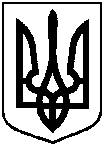                                   Проєкт                                оприлюднено                        «     »__________ 2022 р.Про затвердження програми «Воєнний стан: інформування Сумської міської територіальної громади» на 2023 рік1. Ініціатор розробки програмиДепартамент комунікацій та інформаційної політики Сумської міської ради (СМР)2. Дата, номер і назва розпорядчого документа про розробку програмиРішення Сумської міської ради від 29 лютого 2012 року № 1207-МР «Про Положення про Порядок розробки, затвердження та виконання міських цільових (комплексних) програм, програми економічного і соціального розвитку міста Суми та виконання міського бюджету» (зі змінами)3. Розробники програмиДепартамент комунікацій та інформаційної політики СМР4. Співрозробники програмиВідділ бухгалтерського обліку та звітності виконавчого комітету (ВК) СМР5.Учасники програмиВиконавчий комітет СМР, виконавчі органи СМР6. Відповідальні виконавці програмиВК СМР (департамент комунікацій та інформаційної політики, відділ бухгалтерського обліку та звітності ВК), Департамент інфраструктури міста СМР; департамент соціального захисту населення СМР; Управління освіти і науки СМР, Управління охорони здоров’я СМР  7. Термін реалізації програми2023 рік (до завершення воєнного стану в 2023 році)8. Перелік бюджетів, які беруть участь у виконанні програмиБюджет Сумської міської територіальної громади (далі – бюджет СМТГ), інші джерела, не заборонені чинним законодавством9. Загальний обсяг фінансових ресурсів, необхідних для реалізації програми, усього, у тому числі: 1 994,0 тис. грн.9.1. коштів бюджету СМТГ  1 994,0 тис. грн.Обсяг коштів, які пропонується залучити на виконання програмиУсього витрат на виконання програмиОбсяг коштів, які пропонується залучити на виконання програмиУсього витрат на виконання програмиОбсяг ресурсів, усього, у тому числі:1 994,0державний бюджет-обласний бюджет-бюджет СМТГ1 994,0кошти небюджетних джерел-